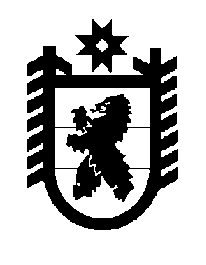 Российская Федерация Республика Карелия    ПРАВИТЕЛЬСТВО РЕСПУБЛИКИ КАРЕЛИЯПОСТАНОВЛЕНИЕот  19 мая 2012 года № 160-Пг. ПетрозаводскО разграничении имущества, находящегося в муниципальной собственности Кемского муниципального районаВ соответствии с Законом Республики Карелия от 3 июля 2008 года № 1212-ЗРК «О реализации части 111 статьи 154 Федерального закона от 22 августа 2004 года № 122-ФЗ «О внесении изменений в законодательные акты Российской Федерации и признании утратившими силу некоторых законодательных актов Российской Федерации в связи с принятием федеральных законов «О внесении изменений и дополнений в Федеральный закон «Об общих принципах организации законодательных (представительных) и исполнительных органов государственной власти субъектов Российской Федерации» и «Об общих принципах организации местного самоуправления в Российской Федерации» Правительство Республики Карелия п о с т а н о в л я е т:1. Утвердить перечень имущества, находящегося в муниципальной собственности Кемского муниципального района, передаваемого в муниципальную собственность Кемского городского поселения, согласно приложению. 2. Право собственности на передаваемое имущество возникает у Кемского городского поселения со дня вступления в силу настоящего постановления.           ГлаваРеспублики Карелия                                                                     А.В. НелидовПриложение к постановлению Правительства Республики Карелияот 19 мая 2012 года № 160-ППереченьимущества, находящегося в муниципальной собственности Кемского муниципального района, передаваемого в муниципальную собственность Кемского городского поселения_______________№ п/пНаименованиеимуществаАдрес местонахожденияимуществаИндивидуализирующиехарактеристикиимущества1.Зданиег. Кемь,ул. Первомайская, д.14площадь 189,1 кв.м2.Участок водопроводаг. Кемь,просп. Пролетарский,от дома № 26 до ТК 12/1протяженность 3.Участок водопроводаг. Кемь,от дома № 3 по ул. Высотной к домам № 2, 6 по ул. Пуэтнойпротяженность 4.Участок водопроводаг. Кемь,от дома № 13 по ул. Вокзаль-ной к домам № 14, 14а, 15, 15а, детскому саду № 16 поул. Свердловапротяженность 5.Уличное освещениег. Кемь, ул. Шоссе 1 маяпротяженность 6.Уличное освещениег. Кемь, ул. Вокзальнаяпротяженность 500 м7.Трансформатор-ная подстанция ТП 37г. Кемь, ул. Шоссе 1 маямощность 400 кВА